Επανάληψη 3.2( Θεωρία σελίδα 128,..129. Παραδείγματα 1,2.  Ερωτήσεις κατανόησης 1,2,3)Θυμόμαστε:Τι είναι γραµµικό σύστηµα δύο εξισώσεων µε δύο αγνώστους και πότε ένα ζεύγος αριθµών είναι η λύση του.Να επιλύουμε γραφικά ένα γραµµικό σύστηµα δύο εξισώσεων µε δύο αγνώστους -  πότε έχει µια λύση, πότε είναι αδύνατο και πότε είναι αόριστο.1.Ασκηση  Να σχεδιάσετε στο ίδιο τετραγωνισμένο χαρτί τις ευθείες με εξισώσεις:Α) ε1:  -2χ+y=6 
     ε2:  3χ+4y=8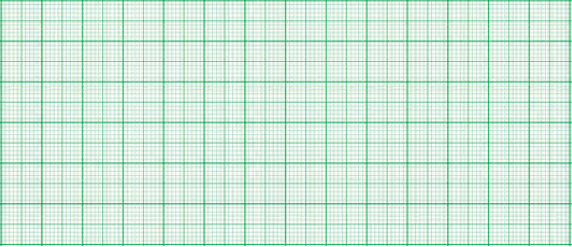 Β) ε3:  χ+2y=3 
     ε4:  2 χ+4y=-5Γ) ε5:  χ+2y=3 
     ε6:  2 χ+4y=6.Ποιές ειναι οι λύσεις των γραμμικών συστημάτων Α, Β, Γ;2. ΑσκησηΣτο παρακάτω σχήμα φαίνεται το διάγραμμα ταχύτητας - χρόνου δύο αυτοκινήτων Α και Β. Να βρείτε:
α) Την αρχική ταχύτητα κάθε αυτοκινήτου.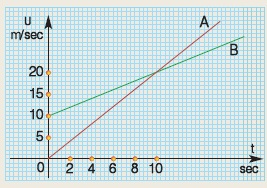 β) Σε πόσο χρόνο μετά την εκκίνησή τους τα δύο αυτοκίνητα θα έχουν την ίδια ταχύτητα και ποια θα είναι αυτή;3.Πρόβλημα 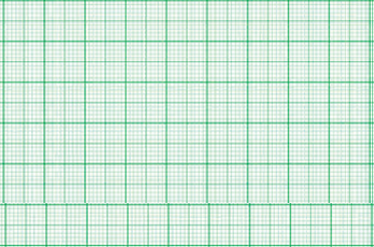 Μαρία: Αν µου δώσεις δύο, θα έχω όσα και εσύ. Ελένη: Αν εσύ µου δώσεις δύο, θα έχω τα διπλάσια από σένα. 	Πόσα έχει η καθεµιά;